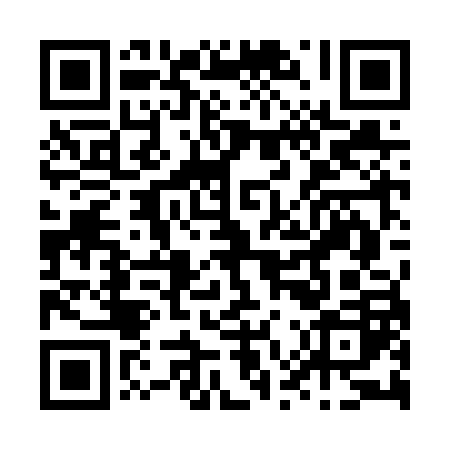 Ramadan times for Dunedin, New ZealandMon 11 Mar 2024 - Wed 10 Apr 2024High Latitude Method: NonePrayer Calculation Method: Muslim World LeagueAsar Calculation Method: ShafiPrayer times provided by https://www.salahtimes.comDateDayFajrSuhurSunriseDhuhrAsrIftarMaghribIsha11Mon5:455:457:281:485:208:078:079:4412Tue5:475:477:291:485:188:058:059:4113Wed5:485:487:311:475:178:038:039:3914Thu5:505:507:321:475:168:018:019:3715Fri5:525:527:331:475:158:008:009:3516Sat5:535:537:351:475:137:587:589:3317Sun5:555:557:361:465:127:567:569:3118Mon5:565:567:381:465:117:547:549:2919Tue5:585:587:391:465:097:527:529:2720Wed5:595:597:401:455:087:507:509:2421Thu6:016:017:421:455:077:487:489:2222Fri6:026:027:431:455:057:467:469:2023Sat6:046:047:441:455:047:447:449:1824Sun6:056:057:451:445:037:427:429:1625Mon6:076:077:471:445:017:407:409:1426Tue6:086:087:481:445:007:387:389:1227Wed6:106:107:491:434:587:367:369:1028Thu6:116:117:511:434:577:357:359:0829Fri6:136:137:521:434:567:337:339:0630Sat6:146:147:531:424:547:317:319:0431Sun6:156:157:551:424:537:297:299:021Mon6:176:177:561:424:517:277:279:002Tue6:186:187:571:424:507:257:258:583Wed6:196:197:591:414:497:237:238:564Thu6:216:218:001:414:477:217:218:545Fri6:226:228:011:414:467:197:198:536Sat6:236:238:031:404:447:187:188:517Sun5:255:257:0412:403:436:166:167:498Mon5:265:267:0512:403:416:146:147:479Tue5:275:277:0612:403:406:126:127:4510Wed5:295:297:0812:393:396:106:107:43